Муниципальное бюджетное общеобразовательное учреждение«Средняя общеобразовательная школа №2»Отчёт об исполнении муниципального задания за I квартал  2015  годаПояснительная запискаХарактеристика запланированных и фактических результатов выполнения муниципального задания за I квартал 2015 года: в целом муниципальное задание МБОУ «СОШ №2» за I квартал  2015 года выполнено не в полном объёме.  Отмечается отклонение в выполнении муниципального задания по муниципальным услугам «Осуществление присмотра и ухода за детьми в дошкольных образовательных и общеобразовательных учреждениях», «Реализация основной общеобразовательной программы  дошкольного образования в дошкольных образовательных  и общеобразовательных учреждениях», «Реализация основных общеобразовательных программ начального общего, основного общего, среднего общего образования, дополнительных общеобразовательных программ в общеобразовательных учреждениях».Выводы о степени достижения плановых значений показателей качества и (или) объема муниципальных услуг, результатов выполнения работ: значения показателей качества соответствуют допустимым нормам, значения показателей объёма муниципальных услуг не в полном объёме соответствуют допустимым нормам.Характеристика факторов, повлиявших на отклонение фактических результатов выполнения задания от запланированных:- имеются замечания к качеству услуг со стороны контролирующих органов;- отклонение плановых значений по муниципальной услуге «Осуществление присмотра и ухода за детьми в дошкольных образовательных и общеобразовательных учреждениях», «Реализация основной общеобразовательной программы  дошкольного образования в дошкольных образовательных  и общеобразовательных учреждениях». Причины отклонения: прием и зачисление   воспитанников  в дошкольные  группы  происходит на  основании предъявленной родителями  путевки из  Управления  образования,  путевки  на  воспитанников 2010  года рождения не выделены. В Управлении  образования  имеется заявка  на зачисление  воспитанников  2010 и  2011 года . 3  воспитанника 2010  года выбыли  в  связи  с открытием   ДОУ «Радуга». В 3 квартале 2015 года целевой показатель  будет достигнут за счет приема детей  2012 года рождения;- отклонение плановых значений по муниципальной услуге «Реализация основных общеобразовательных программ начального общего, основного общего, среднего общего образования, дополнительных общеобразовательных программ в общеобразовательных учреждениях». Причины отклонения: за 1 квартал  выбыло 13 учащихся, из них,  9 в образовательные учреждения города. 4 ученика выехали за пределы города;- укомплектованность образовательного учреждения квалифицированными педагогическими и руководящими работниками по муниципальной услуге «Реализация основных общеобразовательных программ начального общего, основного общего, среднего общего образования, дополнительных общеобразовательных программ в общеобразовательных учреждениях» составляет 99 % (плановое значение – 100%): имеется вакансия педагога дополнительного образования.Информация о проведенных мероприятиях по улучшению качества оказания муниципальных услуг:1. размещена информация на сайте МБОУ «СОШ №2» о наличии вакансии педагога дополнительного образования, ежемесячно предоставляется информация о наличии вакансий в Югорский центр занятости населения;2. осуществляется ежедневный контроль за проветриванием помещений;3. в 3 квартале 2015 года объём муниципальной услуги (в натуральных показателях) будет достигнут за счет:- приема детей  2012 года рождения;- комплектования  профильного классы естественно-научного направления  в 2015-2016 учебном  году; комплектования  1 кадетского класса  в параллели 5 классов  (из школ города) Раздел 11.Наименование муниципальной услуги: Реализация основной общеобразовательной программы  дошкольного образования в дошкольных образовательных  и общеобразовательных учреждениях»3.1 Показатели, характеризующие качество муниципальной услуги.* - оценивается один раз  по итогам календарного года** - жалобы потребителей на качество оказания муниципальной услуги, зарегистрированных в Управлении образования администрации города Югорска.3.2 Объём муниципальной услуги (в натуральных показателях)Раздел 2Наименование муниципальной услуги: «Осуществление присмотра и ухода за детьми в дошкольных образовательных и общеобразовательных учреждениях»3.1 Показатели, характеризующие качество муниципальной услуги3.2 Объём муниципальной услуги (в натуральных показателях)Раздел 3Наименование муниципальной услуги: «Реализация основных общеобразовательных программ начального общего, основного общего, среднего общего образования, дополнительных общеобразовательных программ в общеобразовательных учреждениях»3.1 .Показатели, характеризующие качество муниципальной услуги.3.2. Объем муниципальной услуги (в натуральных показателях)Таблица 2II.Наличие в отчетном периоде жалоб на качество услугIII.Наличие в отчетном периоде замечаний к качеству услуг со стороны контролирующих органовIV. Характеристика факторов, повлиявших на отклонение фактических результатов выполнения задания от запланированных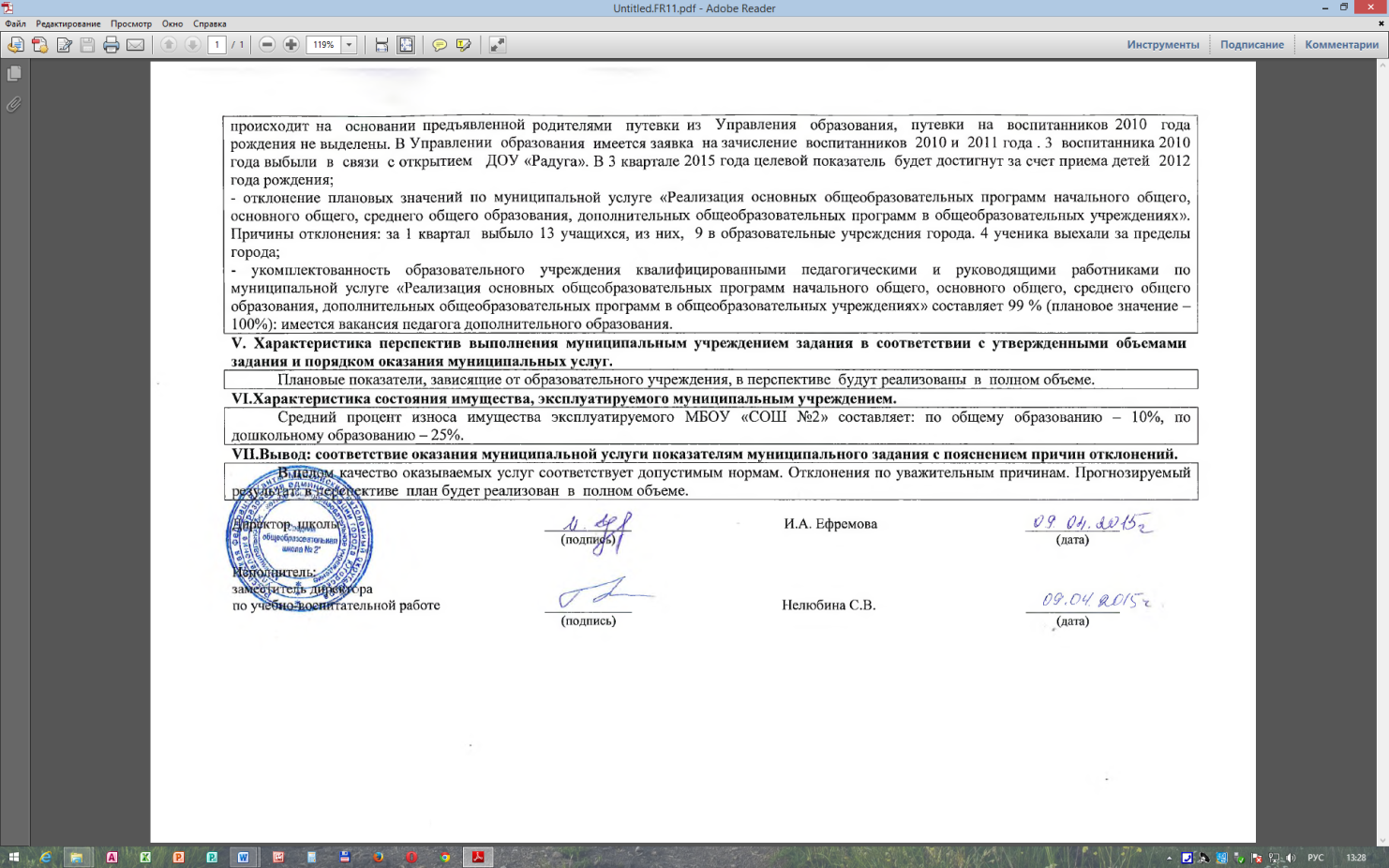 Муниципальное бюджетное общеобразовательное  учреждение«Средняя  общеобразовательная школа №2»Анализпричин неисполнения муниципального задания на оказание муниципальных услуг МБОУ «СОШ №2»  за  1 квартал 2015 года в соответствии с плановыми показателямиОценка эффективности и результативности выполнения муниципального задания по услугам- «Реализация основной общеобразовательной программы  дошкольного образования в дошкольных образовательных  и общеобразовательных учреждениях»; - «Осуществление присмотра и ухода за детьми в дошкольных образовательных и общеобразовательных учреждениях»; - «Реализация основных общеобразовательных программ начального общего, основного общего, среднего общего образования, дополнительных общеобразовательных программ в общеобразовательных учреждениях»  осуществлялась по следующим критериям:качество оказания муниципальной услуги;объёмы оказания муниципальных услуг.1. Оценка выполнения муниципального задания на оказание муниципальной услуги по критерию «качество оказания муниципальных услуг»По итогам  1 квартала 2015 года анализ исполнения муниципального задания по критерию «качество оказания муниципальных услуг» показал:-  основные общеобразовательные программы дошкольного образования;  начального общего, основного общего, среднего общего образования, дополнительных общеобразовательных программ реализованы в полном объеме;- учреждение на 100% (дошкольные группы) укомплектовано педагогическими и руководящими работниками, соответствующими требованиям ЕКС; - отсутствуют предписания режимного характера по соблюдению санитарно – эпидемиологических и пожарных правил и нормативов (Школа), отсутствуют случаи травматизма с воспитанниками;- отсутствуют жалобы потребителей на качество оказания муниципальных услуг.2. Оценка выполнения муниципального задания на оказание муниципальной услуги по критерию «объем оказания муниципальных услуг» (в натуральных показателях).Фактический объём выполнения показателя в целом по школе не соответствует полному объему выполнения в связи с отклонением фактических показателей от плановых и составляет 93,6 %.Характеристика факторов, повлиявших на отклонение фактических результатов выполнения задания от запланированных:- имеются замечания к качеству услуг со стороны контролирующих органов. Замечание не носит режимный характер, может быть устранено только при проведении капитального ремонта здания;- отклонение плановых значений по муниципальной услуге «Осуществление присмотра и ухода за детьми в дошкольных образовательных и общеобразовательных учреждениях», «Реализация основной общеобразовательной программы  дошкольного образования в дошкольных образовательных  и общеобразовательных учреждениях». Причины отклонения: прием и зачисление   воспитанников  в дошкольные  группы  происходит на  основании предъявленной родителями  путевки из  Управления  образования.  Заявка   на зачисление  воспитанников  в Управлении  образования  2010 и  2011 года  имеется. 3  воспитанников 2010  года выбыли,  в  связи  с открытием   ДОУ «Радуга». В 3 квартале 2015 года целевой показатель  будет достигнут за счет приема детей  2012 года рождения;- отклонение плановых значений по муниципальной услуге «Реализация основных общеобразовательных программ начального общего, основного общего, среднего общего образования, дополнительных общеобразовательных программ в общеобразовательных учреждениях». Причины отклонения: за 1 квартал  выбыло 13 учащихся, из них  9 в образовательные учреждения города, 4 ученика выехали за пределы города;- укомплектованность образовательного учреждения квалифицированными педагогическими и руководящими работниками по муниципальной услуге «Реализация основных общеобразовательных программ начального общего, основного общего, среднего общего образования, дополнительных общеобразовательных программ в общеобразовательных учреждениях» составляет 99 % (плановое значение – 100%): имеется вакансия педагога дополнительного образования.Информация о проведенных мероприятиях по улучшению качества оказания муниципальных услуг:1. размещена информация на сайте МБОУ «СОШ №2» о наличии вакансии педагога дополнительного образования, ежемесячно предоставляется информация о наличии вакансий в Югорский центр занятости населения;2. осуществляется ежедневный контроль за проветриванием помещений;3. в 3 квартале 2015 года объём муниципальной услуги (в натуральных показателях) будет достигнут за счет:- приема детей  2012 года рождения;- комплектования  профильного классы естественно-научного направления  в 2015-2016 учебном  году; комплектования  1 кадетского класса  в параллели 5 классов  (из школ города) Исполнитель: заместитель директора по УВР Нелюбина С.В.телефон 7-49-54Наименование показателяЕдиница измеренияЗначение, утвержденное в муниципальном задании на очередной финансовый годФактическое значение за отчетный финансовый годХарактеристика причин отклонения фактических значений от запланированных значенийИсточник (и) информации о фактическом значении показателяСоздание условий для  реализации основной общеобразовательной программы дошкольного образования в соответствии с   федеральным государственным образовательным стандартом дошкольного образованияСоздание условий для  реализации основной общеобразовательной программы дошкольного образования в соответствии с   федеральным государственным образовательным стандартом дошкольного образованияСоздание условий для  реализации основной общеобразовательной программы дошкольного образования в соответствии с   федеральным государственным образовательным стандартом дошкольного образованияСоздание условий для  реализации основной общеобразовательной программы дошкольного образования в соответствии с   федеральным государственным образовательным стандартом дошкольного образованияСоздание условий для  реализации основной общеобразовательной программы дошкольного образования в соответствии с   федеральным государственным образовательным стандартом дошкольного образованияСоздание условий для  реализации основной общеобразовательной программы дошкольного образования в соответствии с   федеральным государственным образовательным стандартом дошкольного образованияСоздание условий для  реализации основной общеобразовательной программы дошкольного образования в соответствии с   федеральным государственным образовательным стандартом дошкольного образованияСоздание условий для  реализации основной общеобразовательной программы дошкольного образования в соответствии с   федеральным государственным образовательным стандартом дошкольного образования1.Кадровые:1.1. Укомплектованность образовательного учреждения квалифицированными педагогическими и руководящими работниками%100100Сведения о потребности в работниках, наличии свободных рабочих мест (вакантных должностей)Результаты освоения основной общеобразовательной программы дошкольного образования в соответствии с федеральным государственным образовательным стандартом дошкольного образованияРезультаты освоения основной общеобразовательной программы дошкольного образования в соответствии с федеральным государственным образовательным стандартом дошкольного образованияРезультаты освоения основной общеобразовательной программы дошкольного образования в соответствии с федеральным государственным образовательным стандартом дошкольного образованияРезультаты освоения основной общеобразовательной программы дошкольного образования в соответствии с федеральным государственным образовательным стандартом дошкольного образованияРезультаты освоения основной общеобразовательной программы дошкольного образования в соответствии с федеральным государственным образовательным стандартом дошкольного образованияРезультаты освоения основной общеобразовательной программы дошкольного образования в соответствии с федеральным государственным образовательным стандартом дошкольного образованияРезультаты освоения основной общеобразовательной программы дошкольного образования в соответствии с федеральным государственным образовательным стандартом дошкольного образования3.3.1. Полнота реализацииосновной общеобразовательной программы дошкольного образования%100100Справка, заверенная руководителем учрежденияУдовлетворенность качеством предоставляемых муниципальных услугУдовлетворенность качеством предоставляемых муниципальных услугУдовлетворенность качеством предоставляемых муниципальных услугУдовлетворенность качеством предоставляемых муниципальных услугУдовлетворенность качеством предоставляемых муниципальных услугУдовлетворенность качеством предоставляемых муниципальных услугУдовлетворенность качеством предоставляемых муниципальных услуг4.2.1. Количество обоснованных жалоб потребителей на качество оказания муниципальной услуги**ед0отсутствиеЖурнал регистрации и учета обращений гражданНаименование показателяЕдиница измеренияЗначение показателей объёма муниципальной услугиЗначение показателей объёма муниципальной услугиИсточник информации о значении показателяНаименование показателяЕдиница измеренияочередной финансовый год (плановые показатели)1 квартал 2015 года(фактические показатели)1.Среднегодовое количество воспитанников учреждения, в том числе в отношении которых реализуется основная общеобразовательная программа дошкольного образованиячел243                   223Статистический отчёт 85-К, Отчёт «Анализ посещаемости и заболеваемости за 1 квартал 2015 г.»2.Количество детей-инвалидов2Статистический отчёт 85-К, Отчёт «Анализ посещаемости и заболеваемости за 1 квартал 2015 г.»Наименование показателяЕдиница измеренияЗначение, утвержденное в муниципальном задании на отчетный финансовый годФактическое значение за отчетный финансовый годХарактеристика причин отклонения фактических значений от запланированных значенийИсточник (и) информации о фактическом значении показателяИсточник (и) информации о фактическом значении показателяСоздание условий для осуществления  присмотра и ухода за детьмиСоздание условий для осуществления  присмотра и ухода за детьмиСоздание условий для осуществления  присмотра и ухода за детьмиСоздание условий для осуществления  присмотра и ухода за детьмиСоздание условий для осуществления  присмотра и ухода за детьмиСоздание условий для осуществления  присмотра и ухода за детьмиСоздание условий для осуществления  присмотра и ухода за детьмиСоздание условий для осуществления  присмотра и ухода за детьмиСоздание условий для осуществления  присмотра и ухода за детьми1.1.1. Обеспечение  безопасных условий во время оказания муниципальной услуги%10001000Отчёт Т-71.2. Соблюдение санитарно - эпидемиологических, пожарных правил и нормативовНаличие/отсутствие1000наличиеКопия акта проверкиУдовлетворенность качеством предоставляемых муниципальных услугУдовлетворенность качеством предоставляемых муниципальных услугУдовлетворенность качеством предоставляемых муниципальных услугУдовлетворенность качеством предоставляемых муниципальных услугУдовлетворенность качеством предоставляемых муниципальных услугУдовлетворенность качеством предоставляемых муниципальных услугУдовлетворенность качеством предоставляемых муниципальных услуг2.2.1. Количество обоснованных жалоб потребителей на качество оказания муниципальной услуги**ед.100отсутствиеЖурнал регистрации и учета обращений гражданНаименование показателяЕдиница измеренияЗначение показателей объёма муниципальной услугиЗначение показателей объёма муниципальной услугиИсточник информации о значении показателяНаименование показателяЕдиница измеренияочередной финансовый год (плановые показатели)1 квартал 2015 года(фактические показатели)1.Среднегодовое количество воспитанников учреждения, в том числе в отношении которых реализуется основная общеобразовательная программа дошкольного образованиячел243223Статистический отчёт -85КОтчёт «Анализ посещаемости и заболеваемости за 1 квартал 2015 г.»2.Количество детей-инвалидов2Статистический отчёт -85КОтчёт «Анализ посещаемости и заболеваемости за 1 квартал 2015 г.»Наименование показателяЕдиница измеренияЗначение, утвержденное в муниципальном задании на отчетный финансовый годФактическое значение за отчетный финансовый годХарактеристика причин отклонения фактических значений от запланированных значенийИсточник (и) информации о фактическом значении показателяСоздание условий для  реализации основной образовательной программы в соответствии с требованиями федерального  государственного образовательного стандартаСоздание условий для  реализации основной образовательной программы в соответствии с требованиями федерального  государственного образовательного стандартаСоздание условий для  реализации основной образовательной программы в соответствии с требованиями федерального  государственного образовательного стандартаСоздание условий для  реализации основной образовательной программы в соответствии с требованиями федерального  государственного образовательного стандартаСоздание условий для  реализации основной образовательной программы в соответствии с требованиями федерального  государственного образовательного стандартаСоздание условий для  реализации основной образовательной программы в соответствии с требованиями федерального  государственного образовательного стандартаСоздание условий для  реализации основной образовательной программы в соответствии с требованиями федерального  государственного образовательного стандартаСоздание условий для  реализации основной образовательной программы в соответствии с требованиями федерального  государственного образовательного стандарта1.Кадровые:1.1. Укомплектованность образовательного учреждения квалифицированными педагогическими и руководящими работниками%10099Имеется вакансия педагога дополнительного образования Сведения о потребности в работниках, наличии свободных рабочих мест (вакантных должностей)2.Материально-технические условия:2.2. Соблюдение санитарно - эпидемиологических, пожарных правил и нормативов%10001000Копия актов3Иные условия3.1. Полнота реализации основной общеобразовательной программы начального общего, основного общего, среднего общего образования%100100Справка, заверенная руководителем школыУдовлетворенность качеством предоставляемых муниципальных услугУдовлетворенность качеством предоставляемых муниципальных услугУдовлетворенность качеством предоставляемых муниципальных услугУдовлетворенность качеством предоставляемых муниципальных услугУдовлетворенность качеством предоставляемых муниципальных услугУдовлетворенность качеством предоставляемых муниципальных услугУдовлетворенность качеством предоставляемых муниципальных услуг7.2.1. Количество обоснованных жалоб потребителей на качество оказания муниципальной услуги***ед-отсутствиеЖурнал регистрации и учета обращений гражданНаименованиепоказателяЕдиницаизмеренияЗначение показателей объема муниципальной услугиЗначение показателей объема муниципальной услугиИсточник информации о значении показателяНаименованиепоказателяЕдиницаизмеренияПлановые показатели2015 год1 квартал 2015 годаИсточник информации о значении показателя1. Среднегодовое  количество учащихся учреждения894871Статистический отчетОШ-1№Наименование услугидатаКем подана жалобаСодержание жалобы1№Наименование услугидатаУполномоченный орган и дата проверкиСодержание замечания1«Осуществление присмотра и ухода за детьми в дошкольных образовательных и общеобразовательных учреждениях»с 20 марта по 31 марта 2015 г.Управление Федеральной службы по надзору в сфере защиты прав потребителей и благополучия человека по ХМАО-Югре Территориальный отдел в городе Югорске и Советском районеНарушение требований п. 8 приложения 3 СанПиН 2.4.1.3049-13 «Санитарно-эпидемиологические требования к устройству, содержанию и организации режима работы в дошкольных образовательных организациях», ст. 28 ФЗ № 52- ФЗ «О санитарно-эпидемиологическим благополучии населения» от 30.03.1999 г.Замечание не носит режимный характер, может быть устранено только при проведении капитального ремонта здания.- имеются замечания к качеству услуг со стороны контролирующих органов. Замечание не носит режимный характер, может быть устранено только при проведении капитального ремонта здания ;- отклонение плановых значений по муниципальной услуге «Осуществление присмотра и ухода за детьми в дошкольных образовательных и общеобразовательных учреждениях», «Реализация основной общеобразовательной программы  дошкольного образования в дошкольных образовательных  и общеобразовательных учреждениях». Причины отклонения: прием и зачисление   воспитанников  в дошкольные  группы  Наименование  муниципальной услугиПлановые показатели (чел.)Фактические показатели (чел.)Оценка выполнения (%) Реализация основных общеобразовательных программ начального общего, основного общего, среднего общего образования, дополнительных общеобразовательных программ в общеобразовательных учреждениях       894     87197  %Реализация основной общеобразовательной программы  дошкольного образования в дошкольных образовательных  и общеобразовательных учреждениях24322392 %Осуществление присмотра и ухода за детьми в дошкольных общеобразовательных и общеобразовательных учреждениях24322392 %